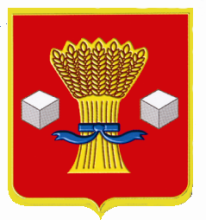 АдминистрацияСветлоярского муниципального района Волгоградской областиПОСТАНОВЛЕНИЕот 04.09.2020		№ 1475О внесении изменений в постановление администрации Светлоярского муниципального района Волгоградской области от 06.05.2020 № 794 «О мерах по поддержке арендаторов земельных участков, государственная собственность на которые не разграничена,и земельных участков, находящихся в муниципальной собственности и расположенных на территории Светлоярского муниципального района Волгоградской области»В целях поддержки арендаторов земельных участков, государственная собственность на которые не разграничена, и земельных участков, находящихся в муниципальной собственности и расположенных на территории Светлоярского муниципального района Волгоградской области, в период действия режима повышенной готовности функционирования органов управления, сил и средств территориальной подсистемы Волгоградской области единой государственной системы предупреждения и ликвидации чрезвычайных ситуаций в связи с распространением новой коронавирусной инфекции, вызванной 2019-nCoV, руководствуясь постановлением Администрации Волгоградской области от 10 августа 2020 № 473-п «О внесении изменений в постановление Администрации Волгоградской области от 02 апреля 2020 № 189-п «О мерах по поддержке арендаторов земельных участков, государственная собственность на которые не разграничена, и земельных участков, находящихся в собственности Волгоградской области», Уставом Светлоярского муниципального района Волгоградской области,  п о с т а н о в л я ю:1. Внести в постановление администрации Светлоярского муниципального района Волгоградской области от 06 мая 2020 № 794 «О мерах по поддержке арендаторов земельных участков, государственная собственность на которые не разграничена, и земельных участков, находящихся в муниципальной собственности и расположенных на территории Светлоярского муниципального района Волгоградской области» (далее – постановление № 794) следующие изменения:1.1. Дополнить постановление № 794 новым пунктом 2 следующего содержания:«2. Установить что:арендаторы земельных участков, находящихся в собственности Светлоярского муниципального района Волгоградской области, Светлоярского городского поселения Светлоярского муниципального района Волгоградской области, предоставленных для целей эксплуатации объектов капитального строительства, осуществляющие виды экономической деятельности, включенные в перечень отраслей российской экономики, в наибольшей степени пострадавших в условиях ухудшения ситуации в результате распространения новой коронавирусной инфекции, утвержденный постановлением Правительства Российской Федерации от 03 апреля 2020 г. N 434 «Об утверждении перечня отраслей российской экономики, в наибольшей степени пострадавших в условиях ухудшения ситуации в результате распространения новой коронавирусной инфекции», на основании обращений таких арендаторов получают отсрочку уплаты арендной платы, предусмотренной в 2020 году, с 01 апреля по 30 ноября 2020 г., и возможность ее уплаты равными частями, размер которых не превышает размера половины ежемесячной арендной платы по договору аренды, в сроки, предусмотренные договорами аренды в 2021 - 2022 годах, но не чаще одного раза в месяц, или на иных условиях, предложенных арендаторами, по согласованию сторон;в отношении арендаторов, указанных в абзаце втором настоящего пункта, меры ответственности в связи с несоблюдением ими порядка и сроков внесения арендной платы (в том числе в случаях, если такие меры предусмотрены договором аренды) в связи с отсрочкой не применяются.»;1.2. пункты 2-5 постановления № 794 считать  пунктами 3-6 соответственно;1.3. в пункте 3 постановления № 794 слова «пункта 1» заменить словами «пунктов 1,2»;2. Отделу по муниципальной службе, общим и кадровым вопросам администрации Светлоярского муниципального района Волгоградской области (Иванова Н.В.):- направить настоящее постановление для опубликования в районной газете «Восход»;- разместить настоящее постановление на официальном сайте Светлоярского муниципального района Волгоградской области.3. Настоящее постановление вступает в силу со дня официального опубликования и распространяет свое действие на отношения, возникшие с 01 апреля 2020.4. Контроль над исполнением настоящего постановления возложить на заместителя главы Светлоярского муниципального района Волгоградской области Думбраву М.Н.Глава муниципального района		                                           Т.В. РаспутинаЛемешко И.А.